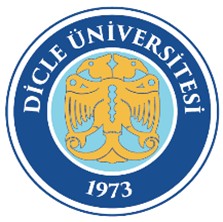 HUKUKMÜŞAVİRLİĞİCEZA-HUKUK-İDARİ DAVALARIİŞ AKIŞ	ŞEMALARIEvetHayır	Evet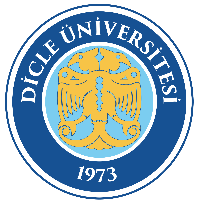 DİCLE ÜNİVERSİTESİ HUKUK MÜŞAVİRLİĞİCeza Dava Takibi İş Akış ŞemasıDoküman Kodu    : HKM-İA-95DİCLE ÜNİVERSİTESİ HUKUK MÜŞAVİRLİĞİCeza Dava Takibi İş Akış ŞemasıYürürlük Tarihi    : 16.11.2022DİCLE ÜNİVERSİTESİ HUKUK MÜŞAVİRLİĞİCeza Dava Takibi İş Akış ŞemasıRevizyon Tarihi/No : 00DİCLE ÜNİVERSİTESİ HUKUK MÜŞAVİRLİĞİCeza Dava Takibiİş Akış ŞemasıDoküman Kodu: HKM-İA-95DİCLE ÜNİVERSİTESİ HUKUK MÜŞAVİRLİĞİCeza Dava Takibiİş Akış ŞemasıYürürlük Tarihi: 16.12.2022DİCLE ÜNİVERSİTESİ HUKUK MÜŞAVİRLİĞİCeza Dava Takibiİş Akış ŞemasıRevizyon Tarihi/No: 00DİCLE ÜNİVERSİTESİ HUKUK MÜŞAVİRLİĞİHukuk Dava Takibi İş Akış ŞemasıDoküman Kodu    : HKM-İA-95DİCLE ÜNİVERSİTESİ HUKUK MÜŞAVİRLİĞİHukuk Dava Takibi İş Akış ŞemasıYürürlük Tarihi   : 16.12.2022DİCLE ÜNİVERSİTESİ HUKUK MÜŞAVİRLİĞİHukuk Dava Takibi İş Akış ŞemasıRevizyon Tarihi/No : 00DİCLE ÜNİVERSİTESİ HUKUK MÜŞAVİRLİĞİHukuk Dava Takibi İş Akış ŞemasıDoküman Kodu    : HKM-İA-95DİCLE ÜNİVERSİTESİ HUKUK MÜŞAVİRLİĞİHukuk Dava Takibi İş Akış ŞemasıYürürlük Tarihi    : 16.11.2022DİCLE ÜNİVERSİTESİ HUKUK MÜŞAVİRLİĞİHukuk Dava Takibi İş Akış ŞemasıRevizyon Tarihi/No : 00DİCLE ÜNİVERSİTESİ HUKUK MÜŞAVİRLİĞİİdari Dava Takibi İş Akış ŞemasıDoküman Kodu: HKM-İA-95DİCLE ÜNİVERSİTESİ HUKUK MÜŞAVİRLİĞİİdari Dava Takibi İş Akış ŞemasıYürürlük Tarihi    : 16.11.2022DİCLE ÜNİVERSİTESİ HUKUK MÜŞAVİRLİĞİİdari Dava Takibi İş Akış ŞemasıRevizyon Tarihi/No : 00DİCLE ÜNİVERSİTESİ HUKUK MÜŞAVİRLİĞİİdari Dava Takibi İş Akış ŞemasıDoküman Kodu     : HKM-İA-95DİCLE ÜNİVERSİTESİ HUKUK MÜŞAVİRLİĞİİdari Dava Takibi İş Akış ŞemasıYürürlük Tarihi     : 16.11.2022DİCLE ÜNİVERSİTESİ HUKUK MÜŞAVİRLİĞİİdari Dava Takibi İş Akış ŞemasıRevizyon Tarihi/No : 00